RESULTADO – TOMADA DE PREÇONº2022101131872HEMUO Instituto de Gestão e Humanização – IGH, entidade de direito privado e sem finslucrativos, classificado como Organização Social, vem tornar público o resultado daTomada de Preços, com a finalidade de adquirir bens, insumos e serviços para o HEMU -Hospital Estadual da Mulher, com endereço à Rua R-7, S/N, Setor Oeste, Goiânia, CEP:74.125-090.OBS: ENVIADO PDF DE CONFIRMAÇÃO BIONEXO COM AS INFORMAÇÕES DE RESULTADOVENCEDOROBJETOQUANTVALORUNITÁRIOR$ 450,00VALORTOTALR$ 450,00J A CLINICACIRURGICALTDA CNPJ:PARECER DE UROLOGIA PACIENTE:VANESSA MARTINS DA SILVA1209.190.735/001-0731872/2022Goiânia/GO, 11 de novembro de 2022.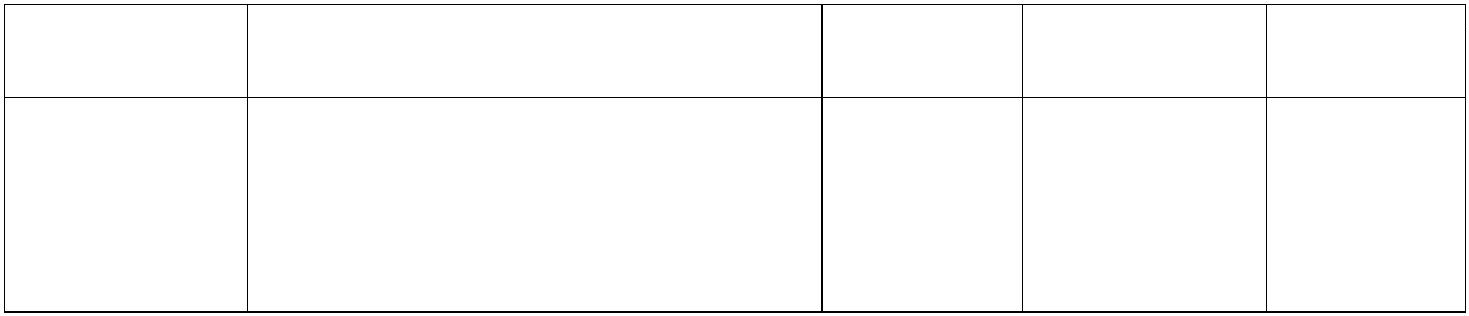 